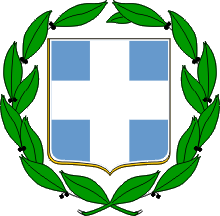 ΕΛΛΗΝΙΚΗ ΔΗΜΟΚΡΑΤΙΑΥΠΟΥΡΓΕΙΟ ΝΑΥΤΙΛΙΑΣ ΚΑΙ ΝΗΣΙΩΤΙΚΗΣ ΠΟΛΙΤΙΚΗΣΑΡΧΗΓΕΙΟ ΛΙΜΕΝΙΚΟΥ ΣΩΜΑΤΟΣ ΕΛΛΗΝΙΚΗΣ ΑΚΤΟΦΥΛΑΚΗΣΚΛΑΔΟΣ ΑΣΦΑΛΕΙΑΣ ΚΑΙ ΑΣΤΥΝΟΜΕΥΣΗΣΔΙΕΥΘΥΝΣΗ  ΔΙΩΞΗΣ ΝΑΡΚΩΤΙΚΩΝ & ΛΑΘΡΕΜΠΟΡΙΟΥΤΜΗΜΑ ΔΙΩΞΗΣ ΝΑΡΚΩΤΙΚΩΝΠΙΝΑΚΑΣ ΚΑΤΑΣΧΕΣΕΩΝ ΝΑΡΚΩΤΙΚΩΝ ΟΥΣΙΩΝ ΣΕΠΤΕΜΒΡΙΟΥ  2023ΑΡΜΟΔΙΑ ΑΡΧΗΛΙΜΕΝΙΚΟ ΣΩΜΑΥΠΟΘΕΣΕΙΣ27Α) ΚΑΤΗΓΟΡΗΘΕΝΤΑ ΑΤΟΜΑΒ) ΣΥΛΛΗΦΘΕΝΤΑ   ΑΤΟΜΑ2626ΚΑΝΝΑΒΗ - ΚΑΝΝΑΒΙΝΟΕΙΔΗΑ) ΑΚΑΤΕΡΓΑΣΤΗ ΚΑΝΝΑΒΗΒ)ΚΑΤΕΡΓΑΣΜΕΝΗ ΚΑΝΝΑΒΗΓ) ΔΕΝΔΡΥΛΛΙΑΔ) ΑΥΤΟΣΧΕΔΙΑ ΤΣΙΓΑΡΑ ΚΑΝΝΑΒΗΣ3804,87 gr30,40 gr11 τμχΔΙΕΡΓΕΤΙΚΑ Α) ΚΟΚΑΙΝΗΒ) ΚΡΥΣΤΑΛΛΙΚΗ ΜΕΘΑΜΦΕΤΑΜΙΝΗ342,92 gr                    0,7 grΔΙΕΡΓΕΤΙΚΑ & ΠΑΡΑΙΣΘΗΣΙΟΓΟΝΑ--Α) XTC (MDMA) Β) LSDΓ) ΠΑΡΑΙΣΘΗΣΙΟΓΟΝΑ ΜΑΝΙΤΑΡΙΑ2 δισκία4 δισκία11,0 grΑΓΧΟΛΥΤΙΚΑ/ΗΡΕΜΙΣΤΙΚΑΑ) ΗΡΕΜΙΣΤΙΚΑ ( ΓΕΝΙΚΑ)Β) ΚΕΤΑΜΙΝΗ54 δισκία2,1 gr